AUTOEVALUACIÓN Nº1 HISTORIA, GEOGRAFÍA Y CIENCIAS SOCIALESINSTRUCCIONES:A continuación, se presentan 5 categorías que clasifican la competencia desarrollada, las cuales deberán analizar en torno al desempeño individual durante la asignatura. Para esto deben seguir las indicaciones:Realiza la evaluación de manera responsable y autocrítica sobre tu desempeño individual durante el presente año escolar 2020. 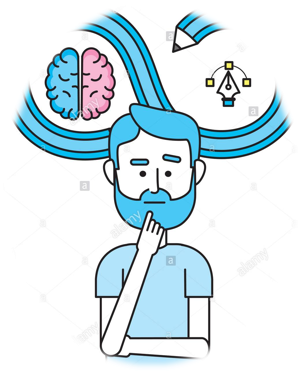 La autoevaluación tiene un valor de un 20% de la evaluación formativa durante el mes. Lee los indicadores y marca con una X en la categoría correspondiente (Iniciado, En proceso, Satisfactorio, Competente y Destado)Calcula la calificación final de autoevaluación, deberán sumar los puntajes de cada categoríaAsignarla nota correspondiente según la tabla de puntajeColoca la nota obtenida en el espacio de calificación que se encuentra en la Letra D (Instrumento de evaluación: Escala de apreciación numérica)En el espacio de Observaciones, debes realizar un comentario sobre los elementos y/o cualidades positivas que posees y lo deberías mejorar en la asignatura. (si no realizas dicho comentario, se descontará 1 punto de la nota final)Guarda el archivo con tu nombre y curso.Finalmente envía un correo electrónico al docente (mparraguez@sanfernandocollege.cl) adjuntando el archivo con tu autoevaluación. Fecha de entrega: Martes 21 de Julio (hasta las 21:00 horas)TABLA DE PUNTAJE Y ASIGNACIÓN DE NOTAS: La siguiente tabla muestra el puntaje y asignación de calificaciones con una exigencia del 60% según el reglamento de evaluación. 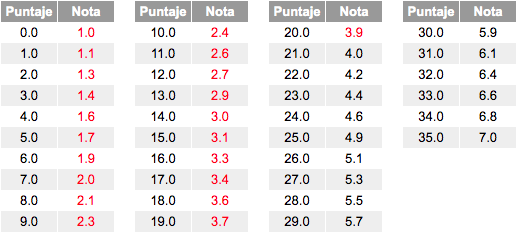 TABLA DE ESPECIFICACIONES:INSTRUMENTO DE EVALUACIÓN: ESCALA DE APRECIACIÓN NUMÉRICANombre y Apellido del Estudiante:Nombre y Apellido del Estudiante:Cursos: 1º Medio D-E-FFecha de Aplicación: Desde el 14 al 21 de Julio Resultado de Aprendizaje: Evalúa su desempeño individual, de acuerdo al logro de los saberes conceptuales, procedimentales y actitudinales durante el desarrollo de la asignatura de Historia, Geografía y Ciencias Sociales. Resultado de Aprendizaje: Evalúa su desempeño individual, de acuerdo al logro de los saberes conceptuales, procedimentales y actitudinales durante el desarrollo de la asignatura de Historia, Geografía y Ciencias Sociales. Niveles De LogroCategoríasPuntaje Categorías De Desempeño1Iniciado1 pt.La conducta o comportamiento nunca se presenta2En proceso2 pts.La conducta o comportamiento casi nunca se presenta.3Satisfactorio3 pts.La actitud o comportamiento se presenta ocasionalmente.4Competente4 pts.Actitud o comportamiento se presenta casi siempre. 5Destacado5 pts.Se presenta siempre y es claramente observable y elogiable.CalificaciónNombre y Apellido del Estudiante:Nombre y Apellido del Estudiante:Nombre y Apellido del Estudiante:Nombre y Apellido del Estudiante:Nombre y Apellido del Estudiante:Nombre y Apellido del Estudiante:Indicadores de logroNiveles de Logro Niveles de Logro Niveles de Logro Niveles de Logro Niveles de Logro Observaciones (Comentario sobre cualidades positivas y por mejorar en la asignatura)Indicadores de logro12345Observaciones (Comentario sobre cualidades positivas y por mejorar en la asignatura)Expresé ideas de forma clara, completa y precisa durante las clases online de la asignatura o por correo electrónico al docente.Elaboré mis ideas aplicando los contenidos aprendidos al desarrollar las guías de la asignatura.Fomenté un clima agradable, siendo empático con los opiniones de mis compañeros durante las clases online o por algún medio de comunicación (correo electrónico o redes sociales)Participé de todas la clases online realizadas en la asignatura o justifiqué mi inasistencia vía correo electrónico al docente. Demostré una actitud proactiva y constructiva durante las clases online de la asignatura o vía correo electrónico al docente. Utilicé adecuadamente el tiempo en mi hogar para desarrollar efectivamente las guías de la asignatura. Desarrollé plenamente todas mis habilidades y destrezas para favorecer mi desempeño individual en la asignatura. SubtotalTotal